Einladung zum steirischen Abendsymposiumals Hybridfortbildung • in Präsenz & OnlineUpdate AntibiotikaresistenzenGemeinsame Herausforderung für Pharmazie, Veterinär- und HumanmedizinDonnerstag, 27. April 2023, 19.00 – 21.00 Uhr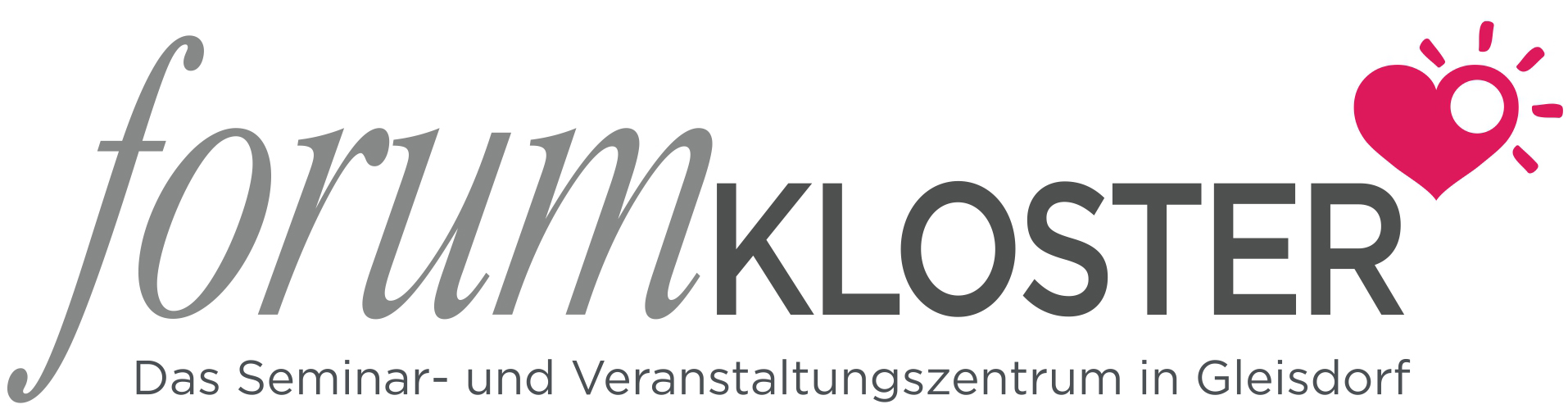                                   •  Rathausplatz 5  •  8200 Gleisdorf  •  www.forumkloster.at Hybridfortbildung in Präsenz & als Online-Webinar: Ihre Teilnahme ist in Präsenz vor Ort oder in Form eines Online-Webinars (Live-Streaming) möglich.Wenn Sie sich bei der Anmeldung für das Webinar entscheiden, erhalten Sie per E-Mailzwei Tage davor einen personalisierten Link übermittelt.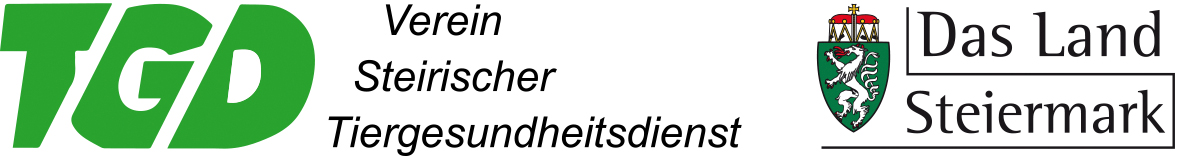 ProgrammProgrammModeration Dr. Karl BAUER19.00 s.t.BegrüßungChristian POLZ, ObmannSteirischer Tiergesundheitsdienst19.10 – 19.30Psychologische Aspekte des Antibiotika-Fehleinsatzes in der HumanmedizinPrim. Assoz.-Prof. Priv.-Doz. Dr. Martin AIGNERKlinische Abteilung für Psychiatrie und psychotherapeutische Medizin, Universitätsklinikum Tulln19.30 – 19.50Aktuelle Entwicklungen im Antibiotikaeinsatz in der TiergesundheitMinR. Dr. Elfriede ÖSTERREICHERBundesministerium für Arbeit, Soziales, Gesundheit und Konsumentenschutz, Wien19.50 – 20.10Zoonosen im Vormarsch?Prim. Dr. Martin HAIDLeiter der Abteilung für Innere Medizin, Marienkrankenhaus Vorau20.10 – 20.30Vorstellung der Ergebnisse eines Pilot-Projekts zur Zusammenarbeit von Human- & Veterinärmedizin Dr. Karl BAUERTierarzt, Geschäftsführer Tiergesundheitsdienst Steiermark20.30 – 21.00Diskussion21.00SchlussworteLandesrätin Mag. Dr. Juliane BOGNER-STRAUSSLandesrat Ök.-Rat Johann SEITINGERAnerkennung als FortbildungÖsterreichische Tierärztekammer:2 Bildungs-/TGD-Stunden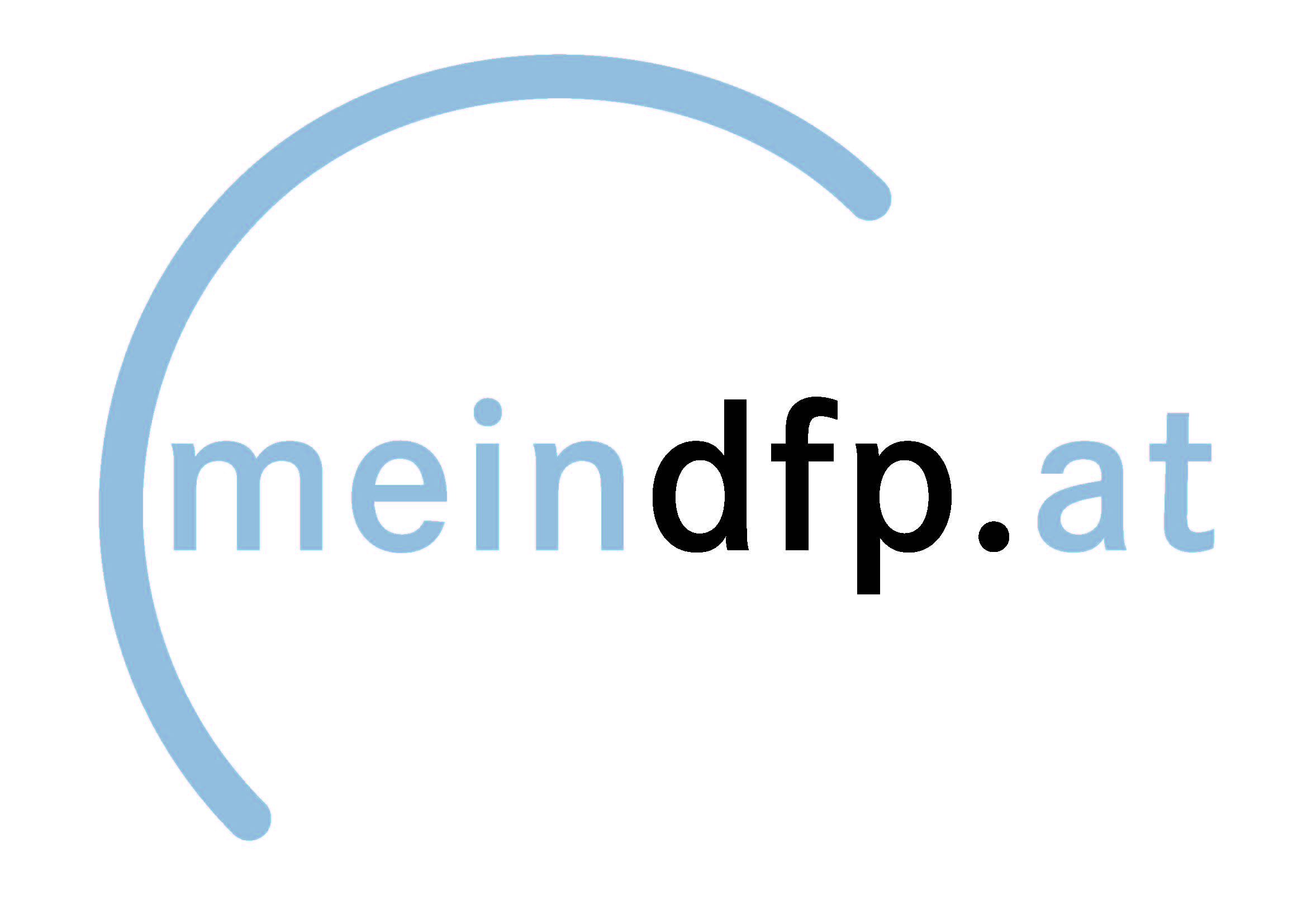 DFP der Österreichischen Ärztekammer:2 Medizinische PunkteDFP-ID: xxxxxx